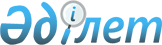 О внесении дополнений в решение Павлодарского областного маслихата от 22 апреля 2021 года № 21/3 "О дополнительном предоставлении гарантированного объема бесплатной медицинской помощи, в том числе лекарственных средств, специализированных лечебных продуктов, медицинских изделий, отдельным категориям граждан Павлодарской области при амбулаторном лечении"
					
			Утративший силу
			
			
		
					Решение Павлодарского областного маслихата Павлодарской области от 8 июля 2021 года № 61/5. Зарегистрировано в Министерстве юстиции Республики Казахстан 19 июля 2021 года № 23597. Утратило силу решением Павлодарского областного маслихата от 26 апреля 2024 года № 126/12
      Сноска. Утратило силу решением Павлодарского областного маслихата от 26.04.2024 № 126/12 (вводится в действие по истечении десяти календарных дней после дня его первого официального опубликования).
      Павлодарский областной маслихат РЕШИЛ:
      1. Внести в решение  Павлодарского областного маслихата "О дополнительном предоставлении гарантированного объема бесплатной медицинской помощи, в том числе лекарственных средств, специализированных лечебных продуктов, медицинских изделий, отдельным категориям граждан Павлодарской области при амбулаторном лечении" от 22 апреля 2021 года № 21/3 (зарегистрированное в Реестре государственной регистрации нормативных правовых актов под № 7274) следующие дополнения:
      приложение 1 указанного решения дополнить строками тринадцать и четырнадцать следующего содержания:
      "
      ".
      2. Настоящее решение вводится в действие по истечении десяти календарных дней после дня его первого официального опубликования.
					© 2012. РГП на ПХВ «Институт законодательства и правовой информации Республики Казахстан» Министерства юстиции Республики Казахстан
				
13
Рак легкого
"Алектиниб";
"Денозумаб"
14
Спинальная мышечная атрофия
"Нусинерсен"
      Секретарь Павлодарского областного маслихата 

Е. Айткенов
